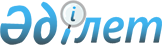 О внесении дополнений в постановление акимата от 16 марта 2009 года № 53 "О реализации решения Карасуского районного маслихата от 18 декабря 2008 года № 100 "О районном бюджете Карасуского района на 2009 год"Постановление акимата Карасуского района Костанайской области от 27 июля 2009 года № 164. Зарегистрировано Управлением юстиции Карасуского района Костанайской области 7 сентября 2009 года № 9-13-94

      В соответствии со статьей 242 Бюджетного кодекса Республики Казахстан от 4 декабря 2008 года, статьей 16 Закона Республики Казахстан от 13 апреля 2005 года "О социальной защите инвалидов в Республике Казахстан", статьей 31 Закона Республики Казахстан от 23 января 2001 года "О местном государственном управлении и самоуправлении в Республике Казахстан", решением Карасуского районного маслихата от 18 декабря 2008 года № 100 "О районном бюджете Карасуского района на 2009 год", зарегистрировано в Реестре государственной регистрации нормативных правовых актов под номером № 9-13-73 и в целях реализации бюджетной программы "Социальная помощь отдельным категориям граждан по решению местных представительных органов" акимат Карасуского района ПОСТАНОВЛЯЕТ:

      1. Внести в постановление акимата "О реализации решения Карасуского районного маслихата от 18 декабря 2008 года № 100 "О районном бюджете Карасуского района на 2009 год" от 16 марта 2009 года № 53 (зарегистрировано в Реестре государственной регистрации нормативных правовых актов под номером № 9-13-81, опубликовано 15 апреля 2009 года в газете "Қарасу өңірі") следующие дополнения:



      Пункт 1 дополнить подпунктом 18) следующего содержания:

      "18) социальная помощь инвалидам, в том числе детям-инвалидам, проживающим на территории Карасуского района и приобретающим техническое и профессиональное, послесреднее и высшее образование в учебных заведениях Республики Казахстан, в размере 100 % от оплаты фактической стоимости обучения в соответствующих организациях образования, за исключением инвалидов, в том числе детей-инвалидов, являющихся обладателями государственных образовательных грантов, получателями иных видов выплат за счет средств государственного бюджета для получения технического и профессионального, послесреднего или высшего образования, а также инвалидов, в том числе детей-инвалидов получающих второе техническое и профессиональное, послесреднее, высшее или послевузовское образование (далее-социальная помощь для оплаты обучения)".



      Пункт 3 дополнить подпунктами 6) – 6-2) следующего содержания:

      "6) социальная помощь для оплаты обучения (далее-социальная помощь) назначается со дня подачи инвалидами, в том числе детьми-инвалидами (далее-инвалидами), личного заявления с соответствующими документами, подтверждающими право инвалидов на ее предоставление, и выплачивается единовременно на учебный год;

      6-1) использование инвалидом социальной помощи не по целевому назначению влечет лишение права на ее оказание при повторных обращениях, за исключением случаев, когда оплата за обучение была произведена инвалидом в полном объеме из собственных средств до обращения за социальной помощью. В случае, если до обращения за назначением социальной помощи инвалидом из собственных средств произведена частичная оплата за обучение, при получении социальной помощи инвалид использует по целевому назначению часть социальной помощи, недостающую для оплаты полной стоимости обучения;

      6-2) выплата социальной помощи прекращается в случае снятия инвалидности, отчисления инвалида из соответствующего учебного заведения либо его смерти.".



      2. Настоящее постановление вводится в действие по истечении десяти календарных дней после дня его первого официального опубликования.      Аким

      Карасуского района                         К. Ахметов      СОГЛАСОВАНО:      Исполняющий обязанности

      начальника государственного

      учреждения "Отдел занятости

      и социальных программ

      Карасуского района"

      __________________ А. Ерменова

      24.07.2009 г.
					© 2012. РГП на ПХВ «Институт законодательства и правовой информации Республики Казахстан» Министерства юстиции Республики Казахстан
				